MODULO DI ISCRIZIONE ESAMI CAMBRIDGE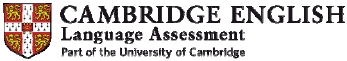 Denominazione del Centro esami: THE BRITISH SCHOOL OF CARBONIACentro esami N°: IT338Indirizzo: Piazza Rinascita, 12 – 09013 Carbonia N° telefonico del centro esami: 0781/61886Tipo di esame per cui si richiede l’iscrizione (Barrare la casella corrispondente): Sessione d’esame:  (Data) DATI DEL CANDIDATO  Nome     Cognome    Data di nascita                                                                                                                                                                                        Sesso	IndirizzoCAP- Città  Codice Fisc. e-mail: N° telefonico     Indicare eventuali esigenze particolari  (ad esempio materiali modificati a causa di difficoltà  visive, dislessia, problemi di udito certificati etc)   Dichiarazione Dichiarazione:Il candidato (genitore o tutore legale se il candidato è minorenne) dichiara:di conoscere ed accettare il regolamento e le norme di comportamento stabilite dalla Cambridge English Language Assessment; di essere consapevole dell’obbligo, in capo ai candidati, di esibire un valido documento di riconoscimento (carta di identità o passaporto) in occasione di tutte le  prove d’esame (scritto, ascolto e prova orale) a pena di esclusione dall’esame stesso;di essere a conoscenza che i candidati agli esami First (ad esclusione degli studenti della scuola dell’obbligo) dovranno essere fotografati nel giorno previsto per la prova orale o scritta, per consentire la pubblicazione e archiviazione delle foto nel sito Cambridge English Language Assessment results verification, accessibile alle organizzazioni amministrative e accademiche per la verifica della validità dei risultati. A tal fine il candidato (genitore o tutore legale se il candidato è minorenne)  esprime il proprio consenso e accetta le condizioni e le norme di comportamento stabilite dalla Cambridge English Language Assessment . Data ______________________ 	Firma del Candidato  ______________________________________Firma del Genitore o Tutore ________________________________					(per i candidati minorenni)KEY(A2)PRELIMINARY (B1)FIRST (B2)KEY for Schools (A2)PRELIMINARY for Schools (B1)FIRST for Schools (B2)MF